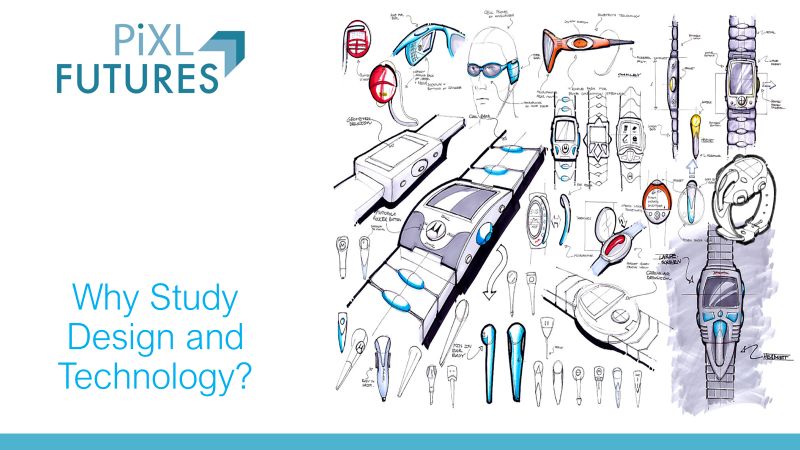 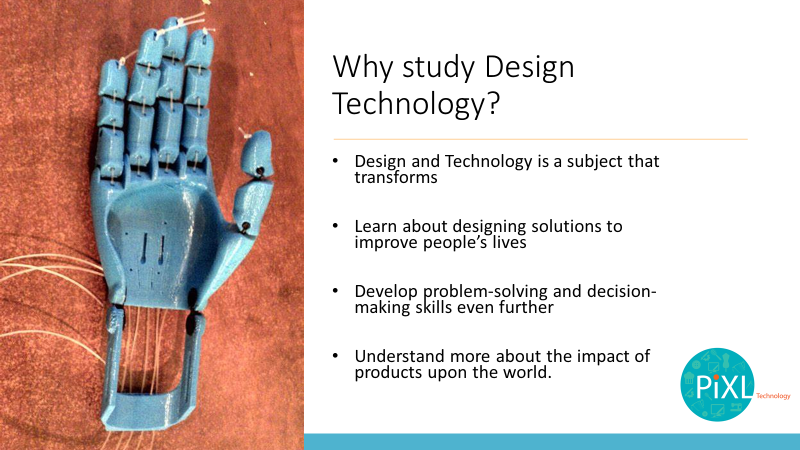 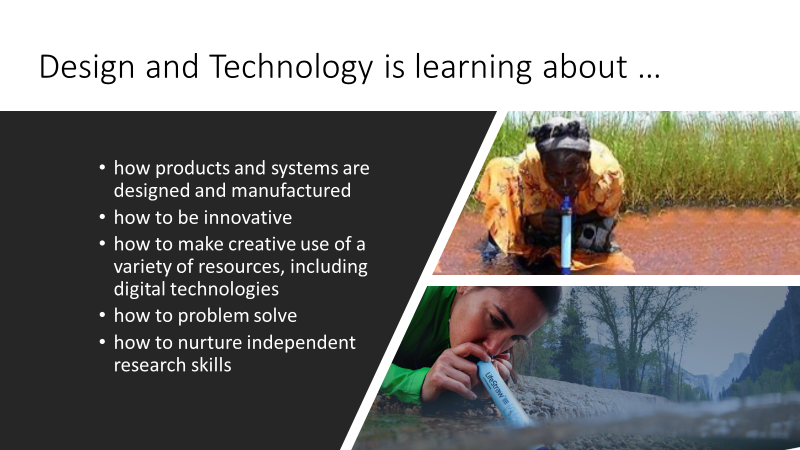 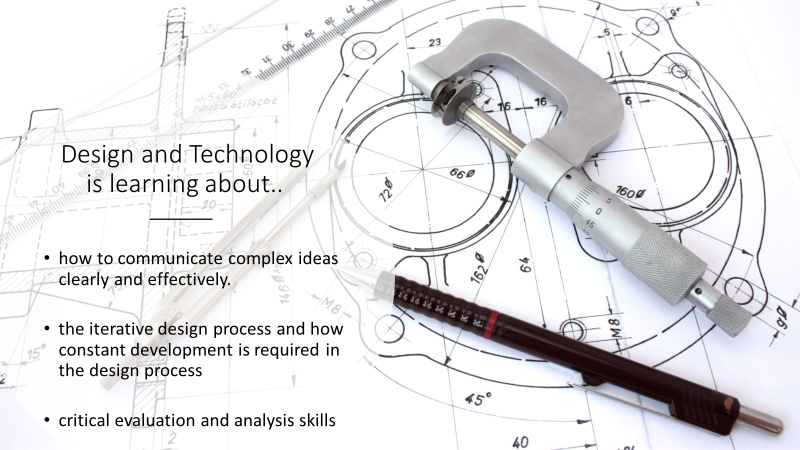 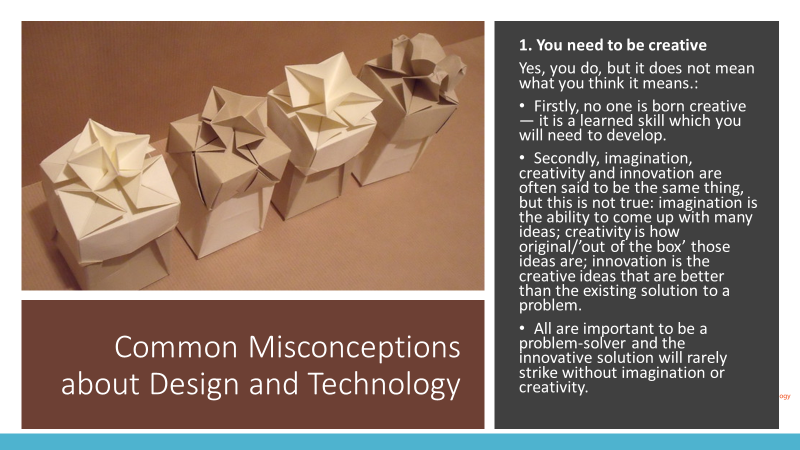 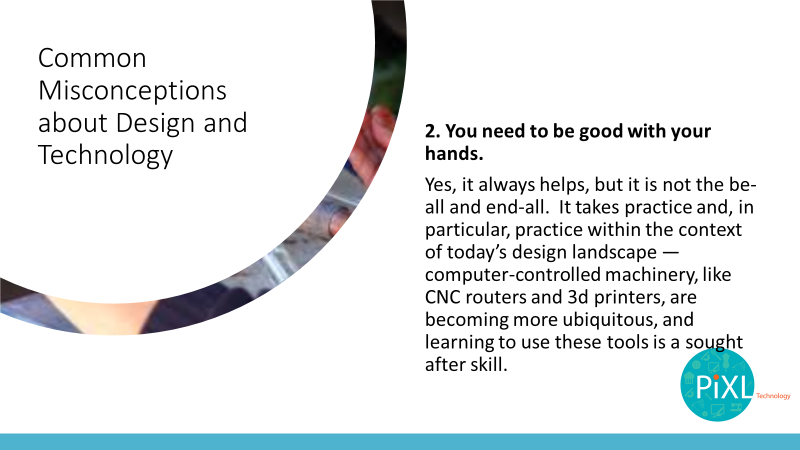 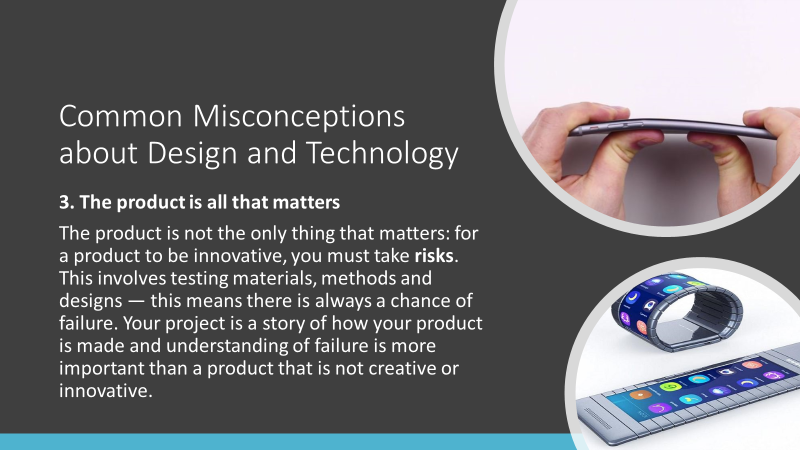 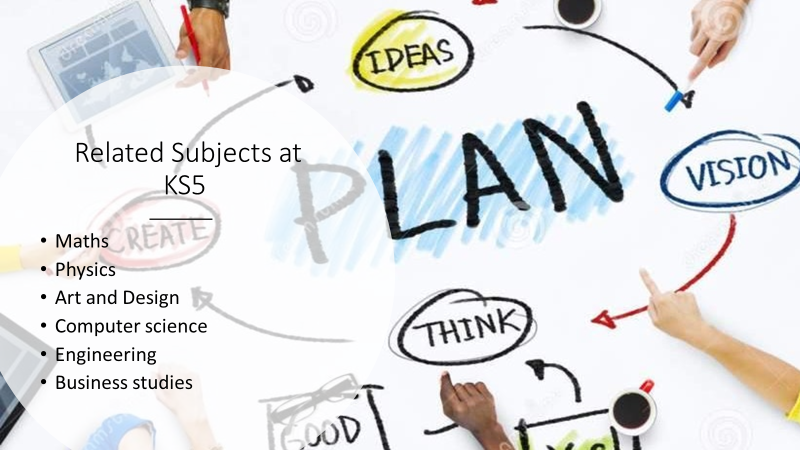 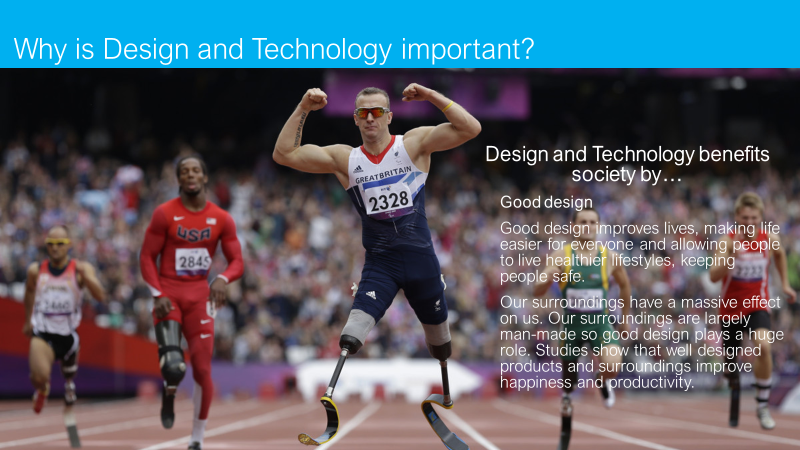 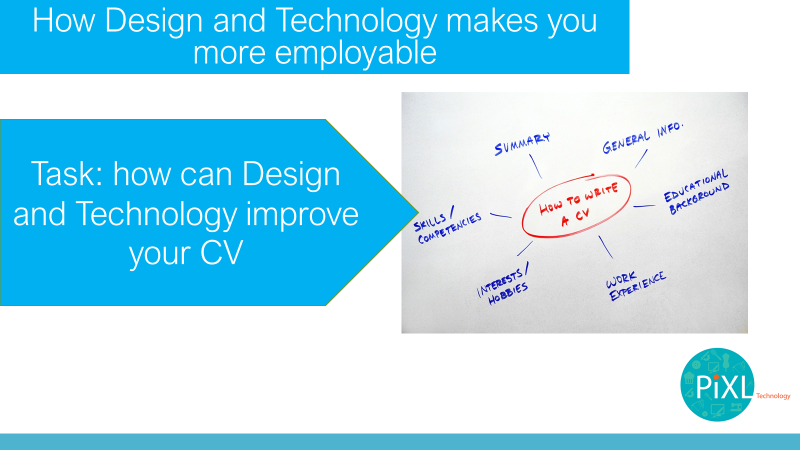 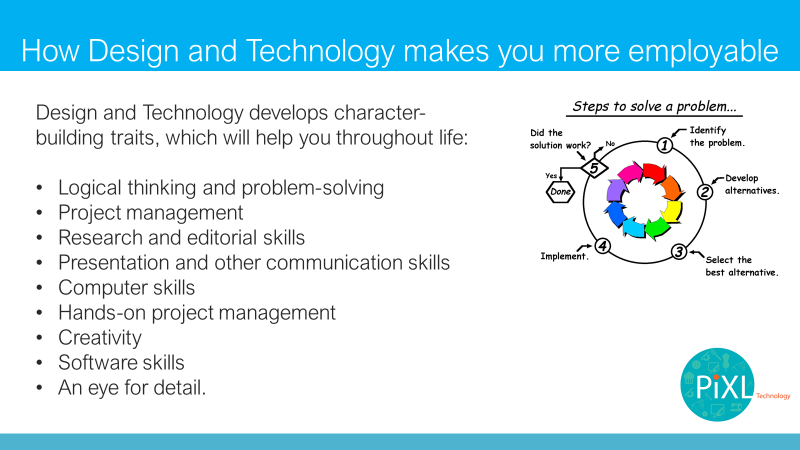 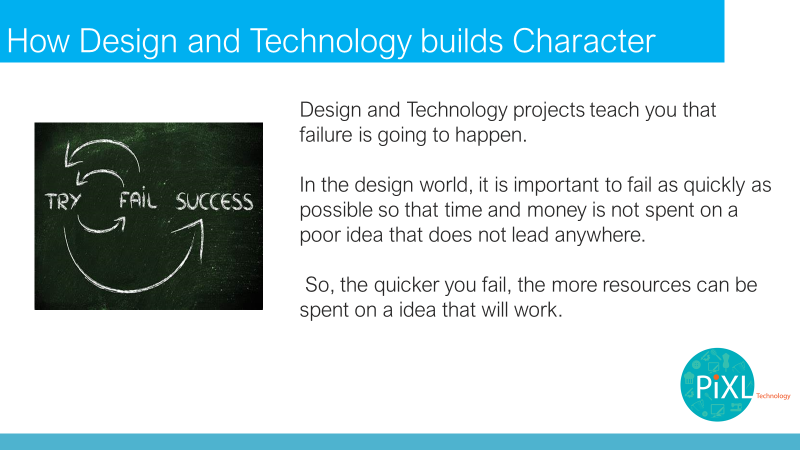 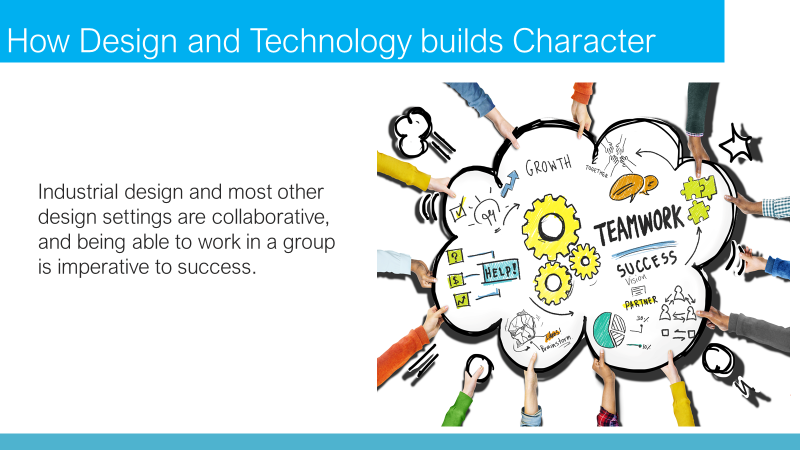 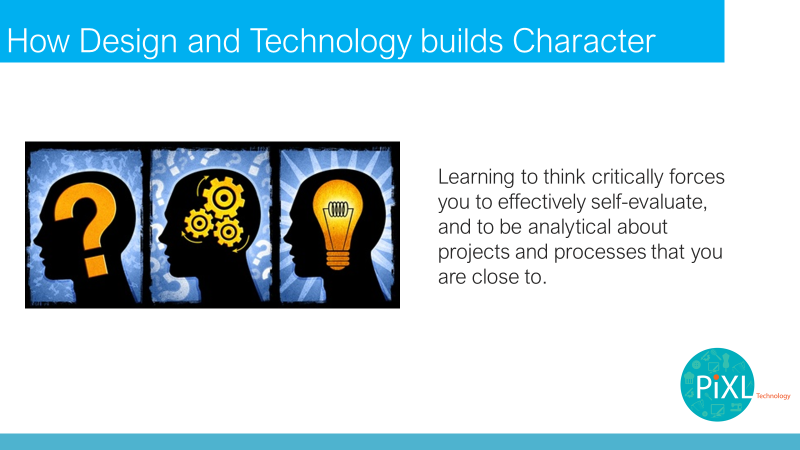 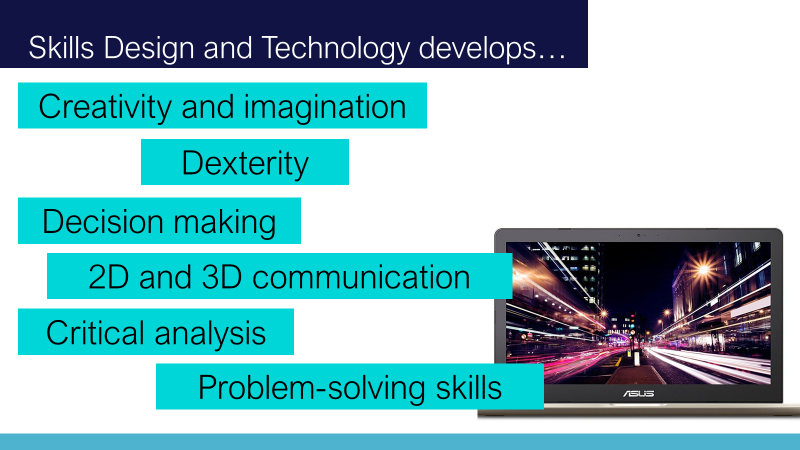 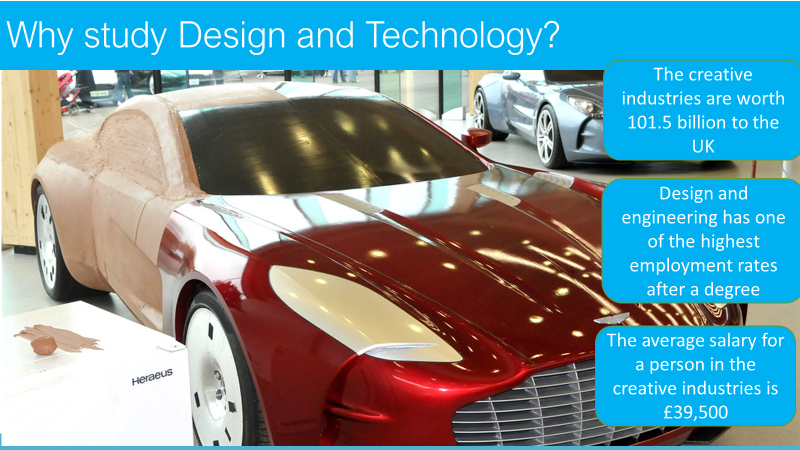 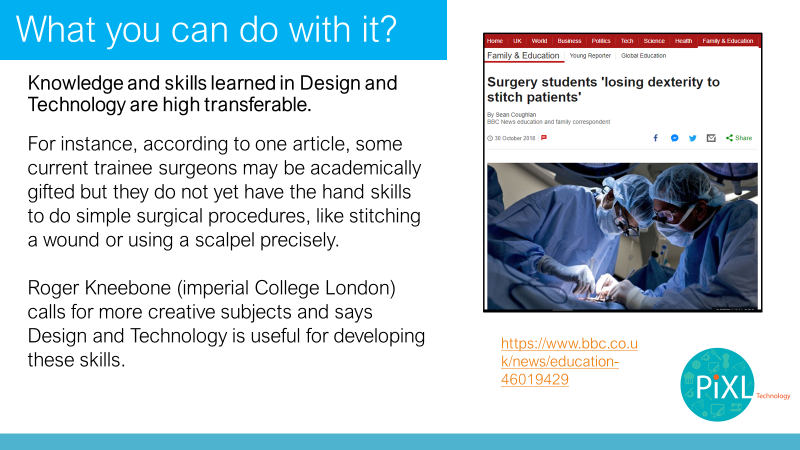 https://www.bbc.co.uk/news/education-46019429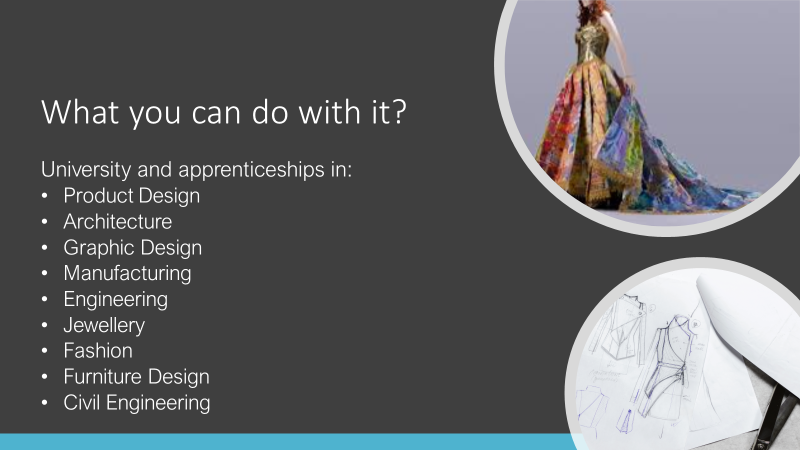 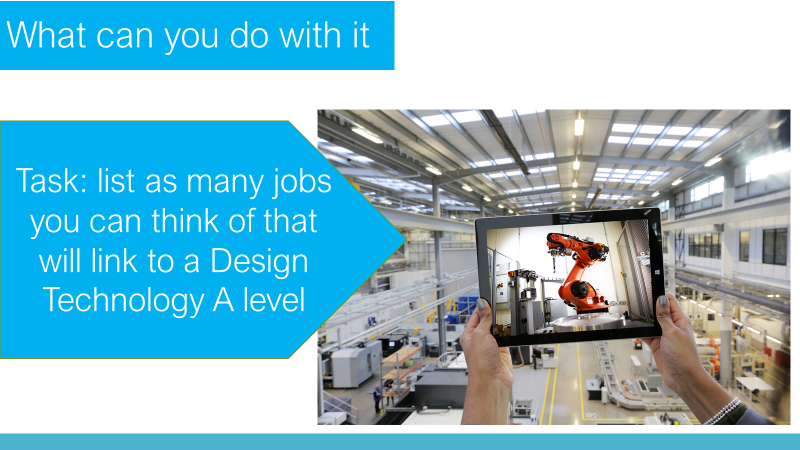 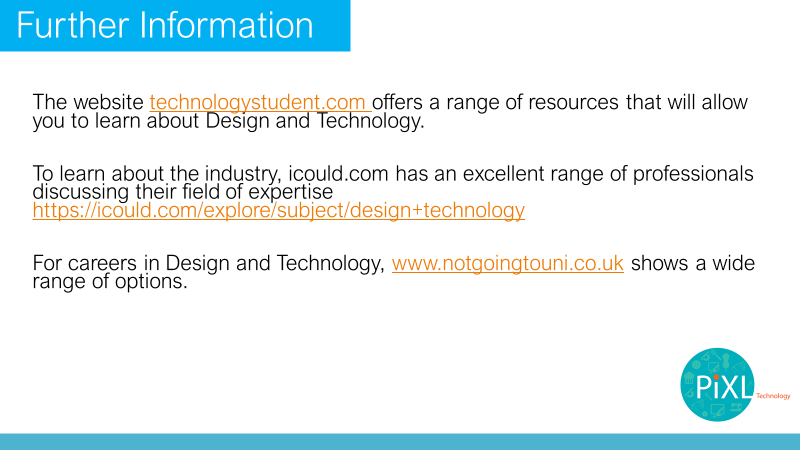 The website technologystudent.com offers a range of resources that will allow you to learn about Design and Technology. To learn about the industry, icould.com has an excellent range of professionals discussing their field of expertise https://icould.com/explore/subject/design+technology For careers in Design and Technology, www.notgoingtouni.co.uk shows a wide range of options. 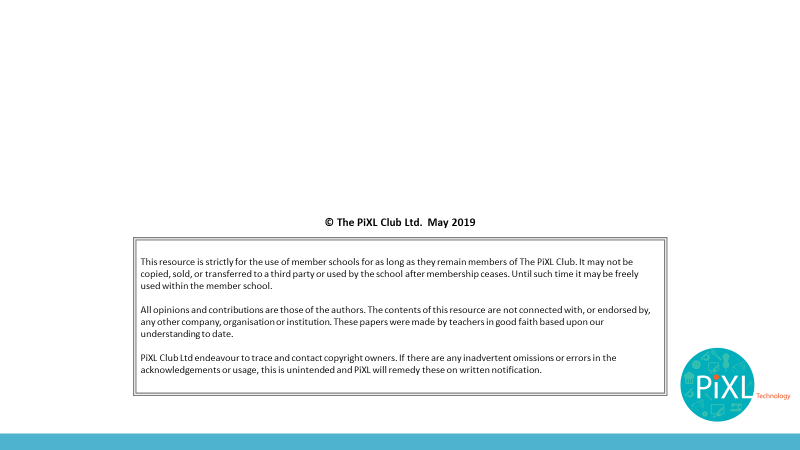 